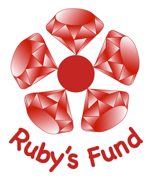 CONFIDENTIAL                                                  Ruby’s Fund Sensory CentreJob Application Form____________________________________________________________________________________________Please note we do not accept CV’s so ensure that all sections of the form are completed.Please complete all sections of the form using black ink or type.The first and last page of this application from (which contains your personal details and the equal opportunities information) will be separated to ensure that your application is dealt with objectively.Please let your referees know that you have quoted them as a reference, to expect a request for a reference and clarify how best to contact them e.g. letter, e-mail, should you be short listed.Most recent firstIf you require more space attach up to 1 additional A4 sheet only.  If emailed please ensure your name is clearly marked.  Please note we will not score more than 2 side of A4.DiversityWe are committed to equality of opportunity for everyone.To assess whether our policy is effective, we need to monitor it and to do this we need the information requested below.  This will also enable us to comply with our obligations under current legislation.  The information will not be seen b anyone involved in the interview and selection process and will be held separately from your main form.Please return this application form in an envelope marked Confidential to: Alison Parr, Operational Lead, Ruby’s Fund, Meridian House, Roe St, Congleton, CW12 1PG or by email: Alison@rubysfund.co.ukRegistered Charity 1152148     Company No: 08456065Title of Job Applied for:Personal DetailsPersonal DetailsPersonal DetailsPersonal DetailsMr/Mrs/Miss/Ms:First Name:First Name:Known as:Surname:Surname:NI Number:NI Number:Previous Surname(s):Previous Surname(s):Previous Surname(s):Previous Surname(s):Address:Postcode:Address:Postcode:Address:Postcode:Address:Postcode:Telephone NumbersTelephone NumbersHome:Work:Mobile:E-mail Address:May we contact you at work?              Yes       No  How can we contact you?                     Telephone        Email         Mobile  May we contact you at work?              Yes       No  How can we contact you?                     Telephone        Email         Mobile  Where did you first see the advertisement for this job?ReferencesPlease provide two referees.  One of these must be your present or most recent employer, or for students your personal tutor or headteacher.  The second, preferably, be a previous employer or someone who can comment on your suitability for this job.Present/Most recent employerOrganisation:Name:Role in Organisation:Address:Postcode:Telephone No:E-mail:In what capacity does the referee know you?Present/Most recent employerOrganisation:Name:Role in Organisation:Address:Postcode:Telephone No:E-mail:In what capacity does the referee know you?Title of Job Applied for:Current/most recent appointmentTitle of current job:                                                                                                     Start date:Current Employer:                                                                                                       Current Salary £:Employer Address:                                                                                                       Notice required:Main responsibilitiesJob related trainingBrief description and dates of any training courses attended, excluding further education.Employment HistoryName of Employer, type of business and job titleDatesDuties and reasons for leavingEducation and TrainingPlease give details of schools and colleges attended, including part time education and other coursesPlease give details of schools and colleges attended, including part time education and other coursesPlease give details of schools and colleges attended, including part time education and other coursesPlease give details of schools and colleges attended, including part time education and other coursesSecondary Education (Nameand town of schoolDates from/toQualifications gained or for which studyingGrades attainedEducation and training after school (name and town of college/university)Dates from/toQualifications gained or for which studyingGrades attainedDo you have a valid driving licence?   Yes           No  If yes, please state type of licenceDo you have access to a vehicle for business purposes?   Yes           No  Activities and interests away from work which may be relevant to the job applied for.Supporting informationPlease use this section to explain why you are applying for the job.  Concentrate on how your experience, training and personal qualities match the requirements of the job description and person qualification.I certify that the details on this application form and any supplementary information attached are true as far as I know.  I understand that if I give false information or withhold relevant information, it could result in my dismissal.Signed                                                                                                                     DatePrivacy NoticeInformation on this form will be processes in accordance with the Data Protection Act 1998 and the GDPR.  In signing it you agree to this date being held and processed and if appointed to the job you also agree to further personal information, including sensitive date (e.g. bank details, medical information, etc) being held and processed by Ruby’s Fund.  The information below will be used only for monitoring purposes and not in the selection process.  Please tick correct boxes:Gender:                 Male              Female   Marital Status:     Married        Civil Partnership       Single Age:                       16-25            26-34         35-44        45-54        Over 54   Please indicate your ethnic origin:White:                                                                            Black or Black British:                                       Asian:White British                                                              Caribbean                                                         Indian              White Irish                                                                   African                                                              Pakistani         White European                                                          Other Black                                                      Bangladeshi   Other                                                                                                                                                           Other Asian   Mixed:                                                                            Other:White and Black Caribbean                                      Chinese                    White and Black African                                            Gypsy/Traveller    White and Asian                                                         Other                      Other Mixed                             Do you consider yourself to have a disability?        Yes         No   